American Black Hereford AssociationLease Authorization FormAnimal Name ____________________________________________ Male _____ Female _____Registration Number _________________ Tattoo _________ Black Hereford ___ Hereford ___Angus ___           Has been leased from __________________________________________ (Owner)           To ________________________________________________________ (Lessee)           For the period of time starting _______________, 20____ and ending ______________, 20____ and the Lessee is authorized to sign all documents pertaining to the animal under the rules                             and regulations of the American Black Hereford Association during this period, at the expiration of which period, the Lessee’s authority is terminated.Signature of Lessee _________________________________________________________Signature of Owner _________________________________________________________(if individual owner, sign above)ORIF Ranch, Partnership, Corporation, etc, complete portion below:___________________________________________ (Name of Ranch, Partnership, Corporation, etc.)By: __________________________________________   Title: _____________________________A fee of $20.00 is required to record each lease.SEND TO:American Black Hereford AssociationP.O. Box 2607Bowling Green, Ky. 42102833-501-4750 or service@blackhereford.org(Note: All parties should keep a copy of this agreement for their records)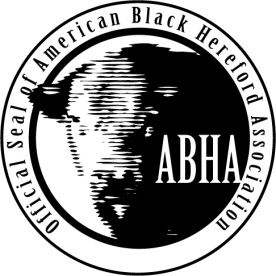 